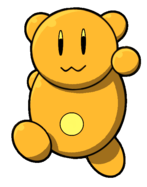 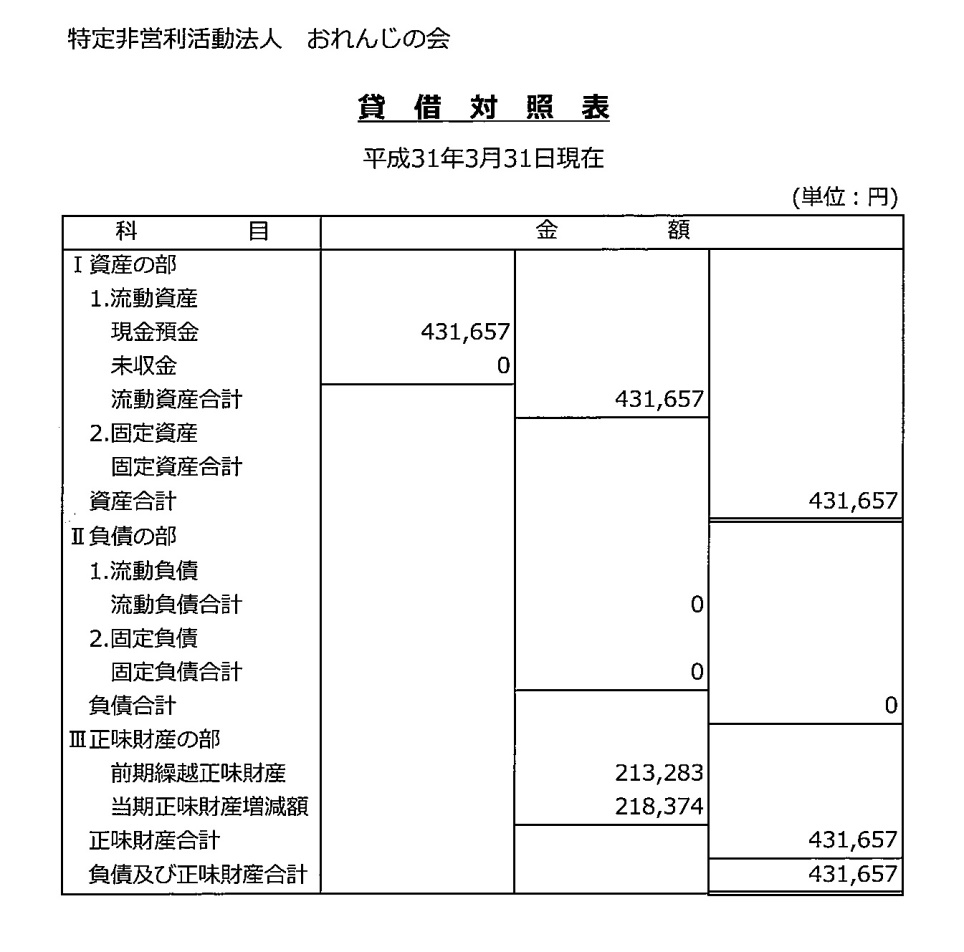 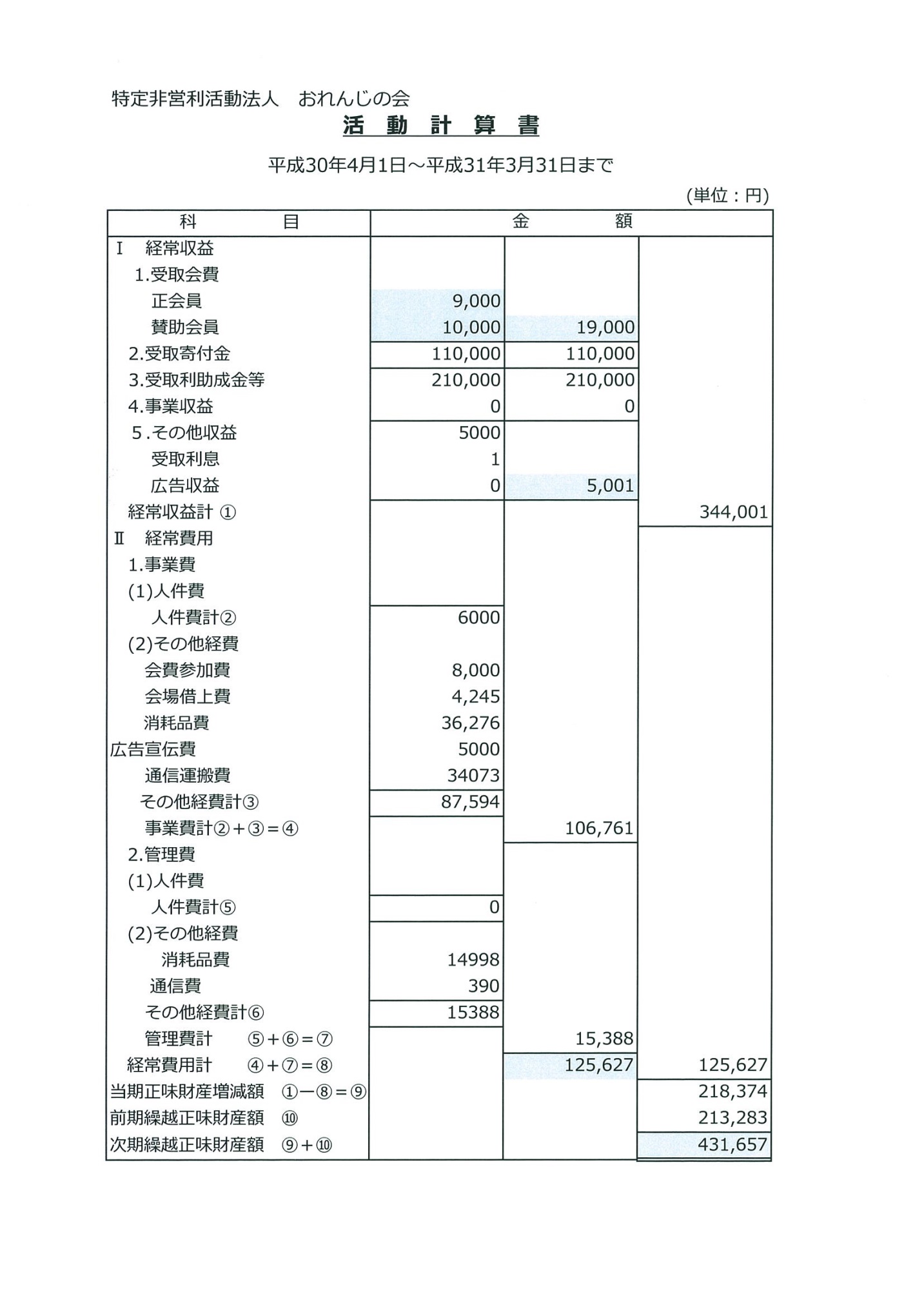 財務諸表：事業別収支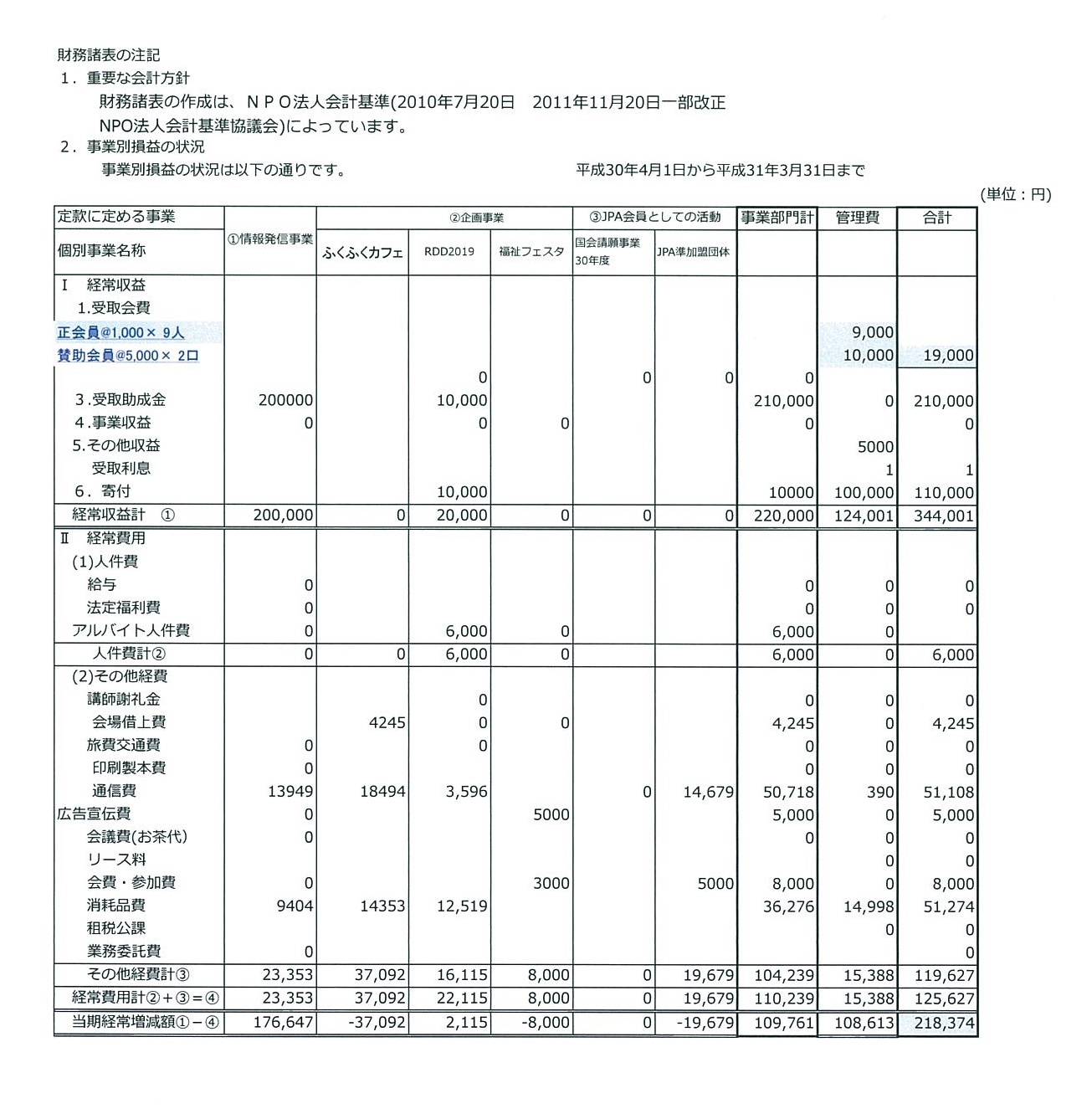 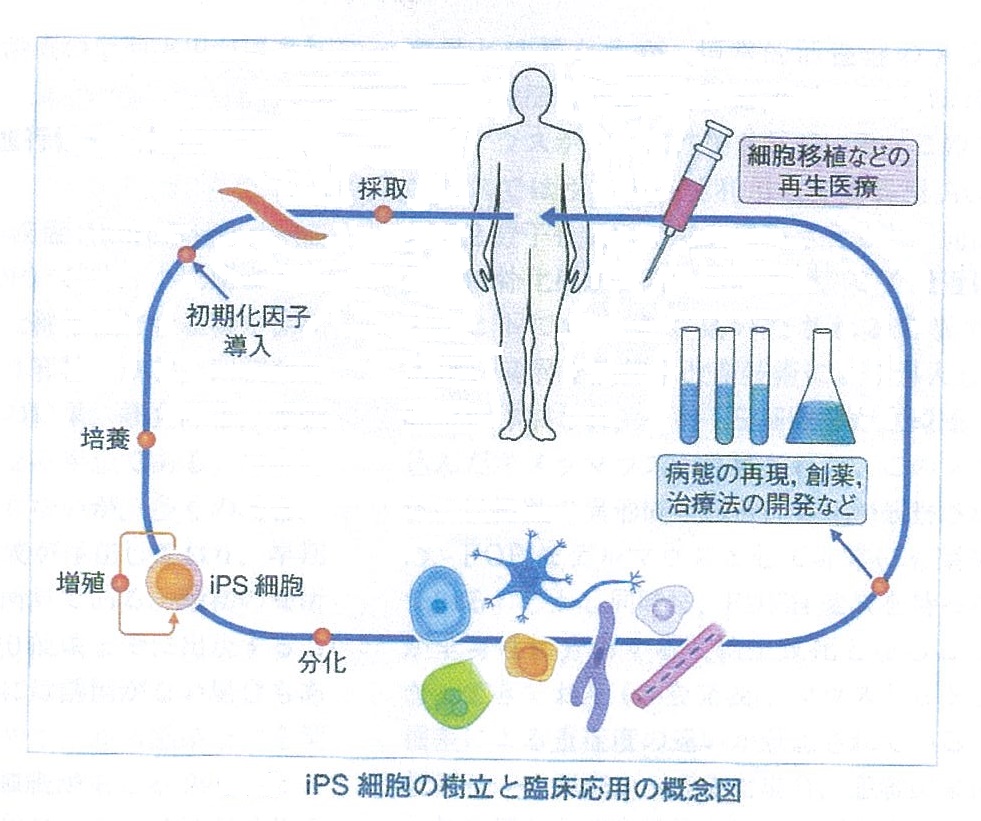 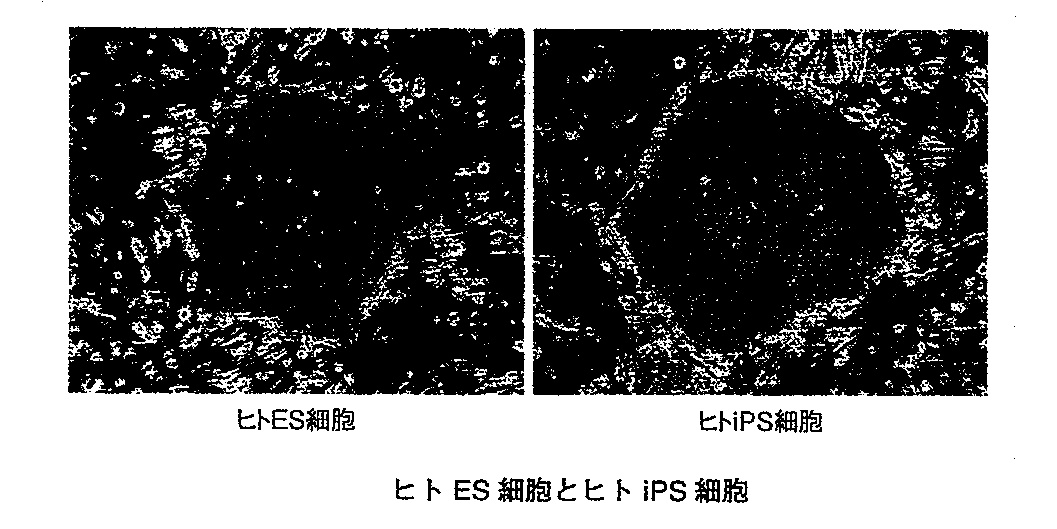 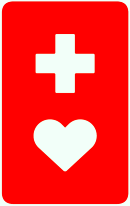 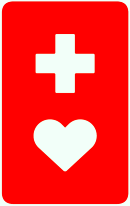 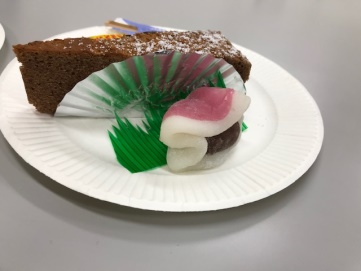 